*PLEASE EMAIL COMPLETED FORM TO ENQUIRIES@EDUCATIONADVISERS.CO.UK*EDUCATION ADVISERS LTDThe Old Stables, Home FarmRed HillWateringburyKent ME18 5NN01622 813870Private 6th Form College Student EnquiryDate of Enquiry:   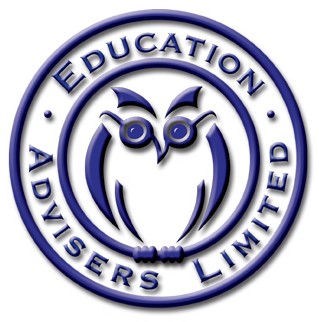 Student NameParent NameNationality/Visa required?Date of Birth:Telephone: Email Address: Name of current/latest schoolQualifications to dateCourse SoughtSubjects (+ exam boards if for retakes/Yr 13 entry)Start DateDates available to visit collegesBudget for tuition  Is accommodation required?Colleges already approached and outcome